04/25/22 – FOR IMMEDIATE RELEASE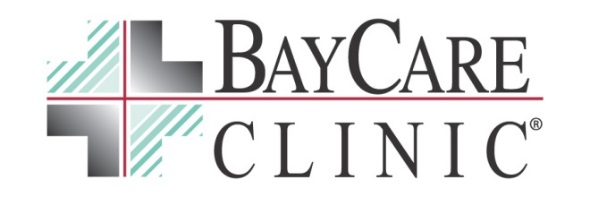 CONTACT:	FEMI COLEOFFICE:	920/490-9046, Ext. 1336E-MAIL :	fcole@baycare.net  Klinkner joins Cardiology team in Two RiversTWO RIVERS – Samantha Klinkner, a certified family nurse practitioner, will join Aurora BayCare Cardiology in Two Rivers on Monday, May 9. She will work with Dr. Francis G. Wolf, a cardiologist, and Philip M. Micksch, a nurse practitioner, at Aurora Health Center in Two Rivers, 5300 Memorial Drive.Klinkner earned her degree from Concordia University in Mequon. She is certified by the American Academy of Nurse Practitioners.To request an appointment, call 920-793-6550 or go to baycare.net.####About BayCare ClinicBayCare Clinic, baycare.net, is the largest physician-owned specialty-care clinic in northeastern Wisconsin and Michigan’s Upper Peninsula. It is based in Green Bay, Wisconsin. BayCare Clinic offers expertise in more than 20 specialties, with more than 100 physicians serving in 16 area communities. BayCare Clinic is a joint partner in Aurora BayCare Medical Center, a 167-bed, full-service hospital. Follow BayCare Clinic on Facebook and Twitter.About Aurora BayCareAurora BayCare Medical Center is a 167-bed, full-service tertiary care hospital located at 2845 Greenbrier Road on Green Bay’s east side. It opened in September 2001 as a joint venture of Aurora Health Care and BayCare Clinic.  Aurora BayCare is committed to creating a better way to provide high-quality tertiary health care, the latest in medical technology and superior service.About Aurora Health CareAurora Health Care is a not-for-profit Wisconsin-area health care provider and a national leader in efforts to improve health care quality. Aurora offers services at sites in more than 90 communities throughout eastern Wisconsin and northern Illinois. Aurora is Wisconsin’s most comprehensive health care provider and the state’s largest private employer. Aurora serves more than 1.2 million patients every year via a comprehensive network of facilities, services and providers, including 15 hospitals, 159 clinics, 70 pharmacies and 30,000 amazing caregivers. As evidenced by more than 400 active clinical trials, Aurora is dedicated to delivering innovations to provide the best possible care today, and to define the best care for tomorrow. Get helpful health and wellness information via the Aurora MyHealth blog, our Facebook page, our Twitter account and our Pinterest account. 